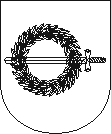 KLAIPĖDOS RAJONO savivaldybės tarybaSPRENDIMASDĖL PASKOLOS PAĖMIMO2018 m. vasario 22 d. Nr. T11-97 
GargždaiKlaipėdos rajono savivaldybės taryba, vadovaudamasi Lietuvos Respublikos vietos savivaldos įstatymo 16 straipsnio 2 dalies 28 punktu, Lietuvos Respublikos biudžeto sandaros įstatymo 10 straipsnio 1 dalies 1 punktu, Lietuvos Respublikos 2018 metų valstybės biudžeto ir savivaldybių biudžetų finansinių rodiklių patvirtinimo įstatymo 13 straipsnio 1 dalies 1 ir 2 punktais, Savivaldybių skolinimosi taisyklių, patvirtintų Lietuvos Respublikos Vyriausybės 2004 m. kovo 26 d. nutarimu Nr. 345 ,,Dėl savivaldybių skolinimosi taisyklių patvirtinimo”, 4.1 ir 4.2 punktais ir atsižvelgdama į Klaipėdos rajono savivaldybės kontrolės ir audito tarnybos 2018 m. vasario 13 d. išvadą Nr. Ko5-1 „Dėl Klaipėdos rajono savivaldybės skolinimosi ir garantijų limitų laikymosi“, n u s p r e n d ž i a:1. Paimti iš banko iki 766,5 tūkst. eurų ilgalaikę paskolą Klaipėdos rajono savivaldybės strateginio veiklos plano 2018 metų programose numatytiems investiciniams projektams įgyvendinti ir ilgalaikėms paskoloms grąžinti. 2. Pavesti Savivaldybės administracijos direktoriui organizuoti 1 punkte nurodytos paskolos pirkimą.3. Įgalioti Savivaldybės administracijos direktorių pasirašyti kreditinę sutartį su banku dėl paskolos gavimo.4. Paskolą grąžinti iki 2028 metų vasario 1 d. iš Klaipėdos rajono savivaldybės biudžeto.Šis sprendimas per vieną mėnesį gali būti skundžiamas Lietuvos administracinių ginčų komisijos Klaipėdos apygardos skyriui (Klaipėdos g. 2, LT-69130 Gargždai) arba Regionų apygardos administracinio teismo Klaipėdos rūmams (Galinio pylimo g. 9, LT-91230 Klaipėda) Lietuvos Respublikos administracinių bylų teisenos įstatymo nustatyta tvarka. Savivaldybės meras                                                                                             Vaclovas Dačkauskas